Die Sitzung endet um 20:26 Uhr.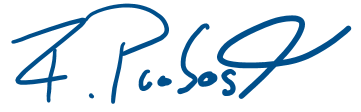 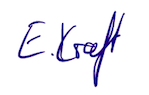 Sitzungsleitung					Protokollant*inStuPa-MitgliederGästeFabian Probost (Fachschaft WiSo)Adrian Burg (Fachschaft WiSo)Emma Kraft (Fachschaft Agrarwissenschaften)Dominik Becker (Fachschaft WiSo)Esther Frech (Grüne Liste)Hauke Delfs (Fachschaft Agrar)Juliette Blum (Grüne Liste)Carlotta Marx (Fachschaft Agrar)Yasmina Weller (Fachschaft Agrar)Mara Wüst (Grüne Liste)Lucia Hörner (Grüne Liste)Ernesto Lunar Koch (Grüne Liste)Matteo MantzAnnika GanserDennis BuchwaldEva Maria BlankLeopold VogtLuisa RammingOliver PetersSophia MaierTheresa KaufmannAnna StruthTina Biberacher Tobias Lutz (Fachschaft WiSo)Maximilian Lahn (Fachschaft Naturwissenschaften)Nayana Kramer (Fachschaft Naturwissenschaften)Milena Kugel (Fachschaft WiSo)Mona Arndt (Fachschaft WiSo)Nathalie Weygandt (Fachschaft Agrarwissenschaften)Lia Mosch (Fachschaft Naturwissenschaften)Besprechungspunkte	Begrüßung und Feststellung der BeschlussfähigkeitDie Begrüßung erfolgt durch Fabian Probost.Lia Mosch vertritt Caroline Mantilla-Mayans, Yasmina Weller vertritt Carlotta Marx und Lucia Hörner vertritt Anna Christ für das ganze Semester. Es sind 19 Mitglieder in der Sitzung anwesend. Das StuPa ist somit beschlussfähig. Genehmigung der TagesordnungDie Tagesordnung wird einstimmig angenommen.  Genehmigung des Protokolls1 Enthaltung/ 18 Ja-Stimmen. Das Protokoll wird somit angenommen.FinanzanträgeEs gibt keine Finanzanträge.Bericht AStAEs wurde ein neuer AStA-Vorstand gewählt. Wir beglückwünschen Dennis Buchwald zu seinem neuen Amt. Vorstand:Die Stunden der TMS-Hiwis wurden gekürzt​Es wurde ein neuer Skriptenbüro-Hiwi eingestellt​Kooperation mit dem Hochschulmarketing für ein Filmprojekt zum Dies academicusAußen:LAK 02.05.​Forderungskatalog NHW 2021 wurde angenommen​BW-weites Semesterticket (1-2-3-Ticket) wurde vorgestellt​LaStuVe BW ist jetzt Mitglied im ABS-Rat (Aktionsbündnis gegen Bildung- und Studiengebühren)Umwelt:Planung 2 Events der Nachhaltigkeitswochen ​12.05. 14 Uhr: Event zur Mülltrennung in Stuttgart​Vor- und Nachbereitung des Treffens mit der Leitung der Mensa​Vorbereitungen zum nächsten "Runden Tisch mit der Verwaltung"Themen SKQMTina Biberacher berichtet. Die erste Sitzung der SKQM fand statt. Alle Themengruppen der Uni sind hier vertreten. Dort wurden die Ziele der Kommission definiert. Danach wurde über die Arbeitsweise diskutiert und die Kommission in verschiedene Arbeitskreise aufgeteilt. Tina sitzt im Arbeitskreis für Digitalisierung und Kommunikation und kam mit der Bitte in die Sitzung die diesbezüglichen Probleme von Agrar und Natureissenschaften zu erfahren. Wegen der wenigen Rückmeldung wird nächste StuPa-Sitzung nochmal darüber geredet. Bis dahin soll in den Fachschaften nachgefragt werden.Wahl des AStA MitgliedsErnesto Lunar Koch gibt seinen Platz im AStA ab.Sophia Maier und Annika Ganser werden als neue Mitglieder vorgeschlagen. Sie stellen sich kurz vor. In der Abstimmung erhält Annika 6 Stimmen und Sophia 11. Außerdem gibt es 2 Enthaltungen. Somit ist Sophia ist das neue gewählte AStA-Mitglied.ForderungspapierAnna Struth berichtet.Das Forderungspapier wurde im Rahmen der Nachhaltigkeitswochen der Landes-Asten-Konferenz (LAK) ausgearbeitet. Es beinhaltet 16 Forderungen.Es folgt eine Diskussion darüber, ob die VS dieses Papier unterstützen soll oder nicht. Die Hauptargumente der Diskussion sind:Dafür:Die genannten Forderungen sollen nicht alle gleichzeitig erfüllt sein. Es soll angeschaut werden, was schon an der Uni vorhanden ist. In vielen geforderten Punkten ist unsere Uni schon besser aufgestellt als gefordert. Der Katalog soll an Ministerien gehen, die die finanziellen Mittel zur Verfügung stellen können. Die Handlungsmöglichkeiten der einzelnen Unis können in diesem Papier nicht genannt werden, da die Kreativität an den einzelnen Standorten gefragt ist. Es sollen eigene Ziele gesetzt werden.Pflichtfach sollte Grundvoraussetzung sein, da der Klimawandel ein aktuelles und brisantes Thema ist. Andere Module des Pflichtbereichs sind auch nicht unbedingt immer für alle Studierenden nötig.Sensibilisierung der Studierenden für grüne Themen durch die PflichtveranstaltungenDagegen:Konflikt mit Grundgesetz, da die Freiheit der Lehre eingeschränkt wirdVerpflichtender Charakter wird kritisiertUmsetzung bis WS 22/23 kritisch, da die Forderungen sehr anspruchsvoll sind Engagement von klimaaktiven Studierenden ist schwer zu beurteilen und einzugrenzenLehre und Forschung sollten die Hauptthemen einer Universität sein und selbst dafür ist nicht genug Geld vorhandenSchlussendlich wird die Mitarbeit an solchen Themen früher gewünscht, da sich eventuelle Unstimmigkeiten dann nicht erst bei der Abstimmung ergeben. Es kommt außerdem die Bitte auf, in den wichtigen Dingen, die auf der LAK passieren, auf dem Laufenden gehalten zu werden. Die verschiedenen Interessensgruppen sollen in den Ausschüssen mehr durchmischt werden, um zukünftig in allen Entwicklungen informiert zu sein. Es folgt die Abstimmung. Es gibt 6 Ja-Stimmen, 11 Nein-Stimmen und 2 Enthaltungen.Das Forderungspapier wird somit nicht von der VS Hohenheim unterstützt.Bericht aus den Ausschüssen9.1 Öffentlichkeit Es wird ein „Dies Academicus online“ geplant.9.2 TMSAm Freitag kommt das neue LichtDer Boden wird nächste Woche erneuert Die Tische und Stühle werden ebenfalls erneuertDanach werden Fotos in TMS gemacht 9.3 CampusentwicklungEs fand ein Treffen mit dem Mensachef statt. Er freut sich über Anmerkungen. Eine lange Todo-Liste wurde erstellt. Der Mensachfe ist dankbar über viel Engangement von StudisSeit Montag kann Essen in den eigenen Tupper-Dosen aus der Mensa mitgenommen werden9.4 Interne KommunikationEs findet die SKL Sitzung statt. Es wurde über Wege diskutiert das Wintersemester zu planen. Dabei war der besondere Fokus darauf, ob es online stattfindet oder nicht Bitte aus StuPa: Semester soll nicht von vorn herein gleich online sein9.5 Internationales Der Ausschuss erhält Verstärkung von Martin JunghansEin Zoom Meeting wird veranstaltet für die Internationals. Es soll kommuniziert werden, was gut oder schlecht lief. Anschließend sollen Lösungen für die Probleme gefunden werdenSonstigesBericht SKI: Oli und Juliette waren am 10. März dort. Die Prorektorin für digitale Transformation, Frau Prof. Dr. Ruiner, wurde vorgestellt. Es wurde ein Strategiepapier erstellt. Die Nutzerzahlen der Uniseite wurden angeschaut. Typo3 wurde als Webdesign-Plattform beibehalten. Es folgte ein Statusbericht zum Webrelaunch und wie sich die Homepage entwickeln soll. Das KIM plant mit der Uni Stuttgart eine gemeinsame IT Struktur zur Speicherung von Forschungsdaten zu entwickeln. Das Portal Hohcampus wird langsam umgestellt, da es immer noch ein Projekt ist.Es wird nach einer Plattform gebeten, um die Arbeit der Ausschüsse zu speichern. Früher gab es Ilias-Kurs, der wieder aufgenommen werden soll oder ein Teams-Account soll erstellt werden. Fabian Probost kümmert sich darum.Große Themen der LAK werden vorher im StuPa abgestimmt. Vor jeder LAK werden Themen besprochen.Es wird ein permanenter TOP LAK aufgenommen, um die TO einmal durchzusprechen und mit dem Außenreferat des AStA in Kontakt zu bleiben.Die nächste Sitzung wird am 2. Juni um 18:15 stattfinden. 